小学阶段学业质量监测六年级数学学科质量分析  外国语  小学一、基本信息    参测班级：_ 10个班级 任课教师：范国英 张亚飞 王华平 蒋一能 朱国琴 陈花 汤爱仙 徐慧 丁洁 马锡元二、逐题得分率统计三、典型错误分析四、成效分析五、命题质量反馈注:质量分析侧重围绕下面三个方面进行：(1)从典型错误分析入手，剖析学生的思维过程，分析学生的学习困难，设计最合理的思维策略和思维路径。(2)加强对比，注重交流，剖析老师的教学过程，寻找教师教学中的盲点，共同厘清教材知识结构，探寻教学策略。(3)全面反思教学质量研究提升体系，部析质量管理过程，分析管理过程的得失，改进教学质量研究提升的方式方法。题号选择题计算题填空题实践操作解决实际问题应得分23806664523619047616实得分1355624446661657.54441得分率%56.993.789.187.158.3一、选择题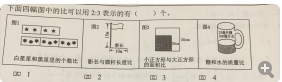 选择题3：本题得分率38.4%，题目信息量大，需要学生对每个选项认真审题、仔细辨析、计算对应量的比，然后选择正确的个数。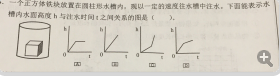 选择题4：本题得分率32.5%，学生平时做题是空的圆柱体注水，受思维定势影响，选择A的很多。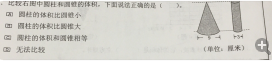 选择题5：本题得分率42.0%，有的学生错把题目中直径看成底面积，有的学生能计算出体积，在答案中不能正确理解信息而选择错误。二、计算题大部分学生能理解算理，严谨细心地计算，口算题、解比例得分率很高。个别学生解题步骤不规范，粗心将数字抄错、算错。简便计算3.8X101-3.8错误较多，不能灵活进行乘法分配律计算。学困生第一题也有错误，没有利用运算律进行简便计算，而直接计算。三、填空题大部分学生能准确理解数学概念，通过观察分析，结合具体数学情境作出正确解答。错误举例：第2题、第5、6题部分学困生解题时缺乏数学思维逻辑能力，导致失分。四、实践操作学生缺乏操作性经验。错误在第2问，题目中没有标“南”所在的线，有的学生把溧阳站南偏西错画成与西的夹角，有的作图不规范，没标度数和图上距离。五、解决实际问题本类是对解决问题的综合性考查，得分率较低，尤其学困生的失分很多，缺乏认真审题、灵活解决问题的能力。时间分配也是问题，部分学生没完成。第1题学生错误有：比例尺单位换算、理解题目中的对应关系、计算错误。第2题：部分学困生不能认真审题，错求4和5的公倍数。第3题：第2问求表面积，学生错误较多，有的受“塑料薄膜面积”影响求成两个面，有的最后把31.25π+50=81.25π，有的求半个侧面积忘记除以2。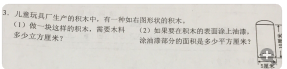 第4题：题目信息量比较大，学生的阅读分析能力明显不够，部分学生时间来不及，“根据统计图中的信息，用文字和数据写出原因”没有作答。取得成绩及存在问题，并分析原因：1.学生对基础知识、基本技能的理解和掌握较好。2.综合解决问题能力有待加强。部分学生在综合情境中没有掌握分析、综合、比较、推理、抽象、概括等思维方法，对信息缺乏应有的敏感程度和综合运用能力。教学中要注重培养学生阅读数学信息、分析问题的能力。3.思维品质有待提高。部分学生运用所学知识进行数学思维、理解与解决问题的能力稍薄弱。教学中让学生经历数学知识的发生发展过程，在“做”的过程和“思考”的过程中丰厚积淀，感悟数学思想、积累数学活动经验，提升思维品质，不断培养学生的核心素养。4.加强提优补差工作关注学困生，加强学困生个别辅导工作，让每个学生获得良好的数学教育。试题图文并茂，结构合理，内容立足基础，注重对核心知识的理解，关注运算能力、解决实际问题的能力，关注数学思维能力的培养。